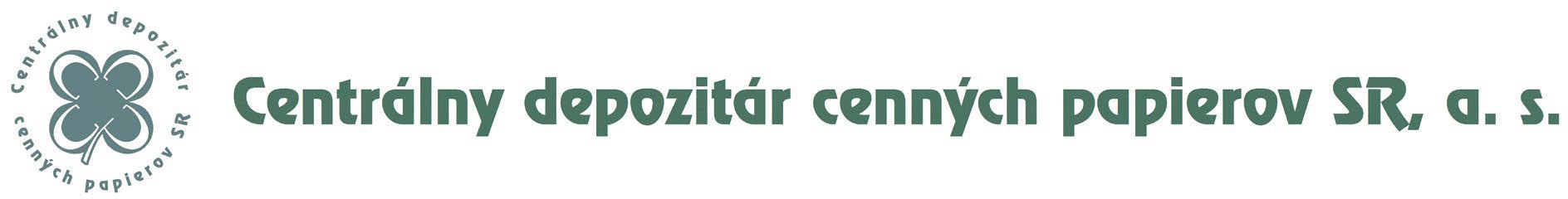 PLNOMOCENSTVOSPLNOMOCNITEĽSPLNOMOCNENECSplnomocniteľ v zmysle § 31 a nasl. Občianskeho zákonníka týmto splnomocňuje splnomocnenca na všetky právne úkony v Centrálnom depozitári cenných papierov SR,  a.s.  súvisiace s podaním žiadosti  o pridelenie, aktualizáciu, obnovu a presun LEI.V . , dňa  ............................................................................úradne osvedčený podpis splnomocniteľaÚdaje o splnomocniteľoviÚdaje o splnomocniteľoviObchodné meno/NázovSídlo/Miesto podnikaniaIČOZápis v registriOprávnená/é osoba/y konať v mene splnomocniteľaOprávnená/é osoba/y konať v mene splnomocniteľaMeno, Priezvisko, TitulFunkciaDátum narodenia/rodné čísloKontaktné údaje (telefón, email)Meno, Priezvisko, TitulFunkciaDátum narodenia/rodné čísloKontaktné údaje (telefón, email)Identifikácia osoby prijímajúcej splnomocnenieIdentifikácia osoby prijímajúcej splnomocnenieMeno, Priezvisko, TitulFunkciaDátum narodenia/rodné čísloTrvale bytomKontaktné údaje (telefón, email)